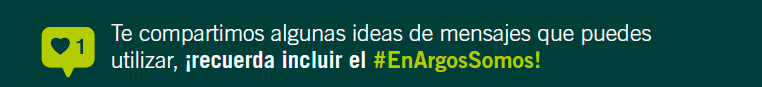 Me siento orgulloso (a) de trabajar en una compañía como @Cementos_argos que desde hace más de 10 años le apuesta a la reducción de su huella de carbono y que, gracias a su convicción y esfuerzo, ha disminuido en un 14 % sus emisiones de CO2. #EnArgosSomos sostenibles y lo demostramos comprometiéndonos con reducir el 29 % de nuestras emisiones de CO2 a 2030 y ofrecer concreto carbono neutro al 2050, en el marco de la iniciativa de la @theGCCA.En @Cementos_argos le apostamos a la innovación sostenible asumiendo el cambio climático como una oportunidad. Por esto, nos unimos a la iniciativa de Ambición Empresarial por el cambio climático 1,5°C a través de nuestro compromiso con la disminución de emisiones de CO2. ¡#EnArgosSomos aliados del medioambiente! Formamos parte de la iniciativa Carbon Disclosure Project a través de la cual reportamos nuestro desempeño asociado a la mitigación y adaptación del cambio climático.Puedes acompañar tus publicaciones con alguna de las siguientes imágenes: https://cutt.ly/5b3JzfJ 